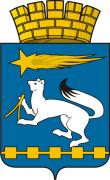 ДУМА ГОРОДСКОГО ОКРУГА НИЖНЯЯ САЛДАР Е Ш Е Н И Е - проект___________                                                                                           № ___ О  внесении изменений в   Правила землепользования и застройкигорода Нижняя Салда      	В соответствии с Земельным кодексом Российской Федерации, Градостроительным кодексом Российской Федерации, в соответствии с  Федеральным законом от 06 октября 2003 года № 131-ФЗ «Об общих принципах организации местного самоуправления в Российской Федерации», статьей 23 Устава городского округа Нижняя Салда,  учитывая результаты публичных слушаний по обсуждению проекта о внесении изменений в Правила землепользования и застройки города Нижняя Салда от 28 июня 2017 года, Дума городского округа Нижняя Салда          Р Е Ш И Л А :			1. Внести в  Правила землепользования и  застройки города Нижняя Салда, утвержденные решением Думы городского округа Нижняя Салда от 17.04.2008 № 3/9 (с изменениями, внесенными решениями Думы городского округа Нижняя Салда от 18.12.2012 № 16/2, от 23.01.2014  № 33/4, от 19.06.2014  № 38/9, от 18.09.2014 № 41/5, от 29.01.2015 № 47/5, от 21.05.2015 № 51/10, от 15.07.2015 № 53/8, от 15.10.2015 № 56/8, от 19.11.2015 № 57/12, от 17.12.2015 № 58/10, от 28.01.2016 № 60/4, от 28.04.2016 № 63/6, от 19.05.2016 № 64/9, от 21.06.2016 № 65/17, от 23.08.2016 № 68/6, от 17.11.2016 № 3/9) следующие изменения:1.1. статью 73 дополнить таблицей № 4 (приложение № 1).2. Опубликовать настоящее решение в газете «Городской вестник плюс» и разместить на официальном сайте городского округа Нижняя Салда.		3. Контроль над исполнением настоящего решения оставляю за собой.Таблица № 4. Перечень предельных (максимальных и минимальных) размеров ЗУ ипараметров разрешенного строительства, реконструкции ОКС* Минимальный отступ от границ не применяется для тех сторон границы участка, расстояния от которых определены линией отступа от красной линии;** Значение максимального процента застройки используется только при соблюдении отступов от  границ земельного участка.*** Гл. VII СанПиН 2.2.1/2.1.1.1200-03 «Санитарно-защитные зоны и санитарная классификация предприятий, сооружений и иных объектов».Условные обозначения к таблице: ЗУ – земельный участок;ОКС – объекты капитального строительства (здания, строения и сооружения);нр – не регулируетсяПредседатель Думы городского округа Нижняя Салда_____________Л.В. ВолковаГлава городского округа Нижняя Салда                                                                    _____________Е.В. МатвееваПриложение № 1к решению Думы городского округа Нижняя Салда «О внесении изменений в Правила землепользования и застройки города округа Нижняя Салда»от ____________ № ___________№ОбозначениеНаименование территориальной зоныМинимальная площадь ЗУ,(га)Максималь ная площадь ЗУ,(га)Минимальный отступ от границ ЗУ в целях определения мест допустимого размещения ОКС,*(м)Максимальный процент застройки,**(%)Предельноеколичество этажейДопустимые классы санитарной классификации промышленных объектов и производств***ОД (К)Зона общественно-деловая комплексная0,0220,003705нетОД (К)-1Зона общественно-деловая комплексная0,0220,003705нетОД (К)-2Зона общественно-деловая комплексная0,0220,003705нетОД-(С1)Зона торговых комплексов 0,02 20,0  03705нетОД-(С2)Зона лечебно-оздоровительных комплексов0,0220,003705нетОД-(С4)Зона культовых религиозных комплексов0,02нр3703нетОД-(С5)Зона спортивных комплексов0.04нр3703нетОД-(С9)Зона административных комплексов0,0210.003705нетИ-1Зона водообеспечивающих объектов инженерной инфраструктуры0,00120,003702VИ-2Зона водоотводящих объектов инженерной инфраструктуры0,00120,003702VИ-3Зона электрообеспечивающих объектов инженерной инфраструктуры0,00120,003702VИ-4Зона газообеспечивающих объектов инженерной инфраструктуры0,00120,003702VТ 2.3Зона объектов автомобильного транспорта 0,001200,003702VКС-4Коммунально-складская зона 4 класса0,002200,003702IV - VКС-5Коммунально-складская зона 5 класса0,002200,003702VП-2Зона производственных объектов II класса санитарной опасности0,10200,003703II - VП-3Зона производственных объектов III класса санитарной опасности0,04200,003703III - VП-4Зона производственных объектов IV класса санитарной опасности0,04200,003703IV - VП-5Зона производственных объектов V класса санитарной опасности0,04200,003703VСХ-3Зона сельскохозяйственная зона 3-го класса0,02200,003702III - VСХ-4Зона сельскохозяйственная зона 4-го класса0,02200,003702IV - VСХ-5Зона сельскохозяйственная зона 5-го класса0,02200,003702VСХ-6Зона сельскохозяйственных угодий0,02200,003702нетСХ-7Зона ведения коллективного садоводства0,020.3003302нетСХ-7(1)Зона ведения коллективного садоводства - территории потенциального строительства домов усадебного типа0,040.5003403нетР-1Зона городских лесов, лесопарков0,001нрнрнрнрнетР-2Зона городских парков, скверов, садов, бульваров0,001200.03252нетР-5Зона рекреационно-ландшафтных территорий0,001200нрнрнрнетС(О-3)Зона специального назначения 3-го класса (особо охраняемая)0,2020,00170 (пл. захоронений)2IIIС(О-5)Зона специального назначения 5-го класса (особо охраняемая)0,2020,00нрнрнрнетС(О-2)Зона специального назначения 2-го класса (особо охраняемые объекты областного значения)0,1050,03102нетС(З)Зона озеленения специального назначения (защитная)0,02200.03302нет